Новичок

Сообщений: 30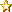 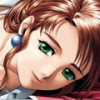 я считаю что предложения ИГ  по переходу на их сайт не только не этичны, но и не укладываются не в какие рамки. Говорю за себя, что не представляю даже, если дать ИГ власть что будет!!! на сайт принципиально заходить НЕ БУДУ!!!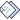 Re: Инициативная группа информирует « Ответ #426 : Сегодня в 19:46:04 »